RIVANNA RIVER STEWARD REPORTRiver Steward Names: Justin Altice   Date:  6-6-14Starting Location and Time:  Crofton (11:30 PM)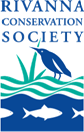 Ending Location and Time:  Palmyra (3:30 PM) Weather:  Clear    Recent Precipitation: One afternoon rain two day priorWater Flow: Slow   Water Color: Slightly Murky   Water Odor: NoneWater Temp. : 24 deg C     Air Temp. : 79 deg FDO: 2 ppm       		PH: 8  		Turbidity: 20 JTUUSGS Water Gauge Reading: Fluvanna 3.64 ft.Physical Location Characteristics: Same as aboveLocation Tested: 2 miles downstream from Crofton access point, around shallow rock bar in middle of river.---------------------------------------------------------------------------------Land Use:Wildlife Sightings and Plant Life:People Interactions:Litter and Pollution:Overall Summary: Actions Needed – level of priority (1 highest/5 lowest): Mostly open space and wooded areasDucks, various small birds, and turtleSpoke with two couples kayaking on river for first time, a group of community members using small beach on river, hikers exploring Palmyra access point ruinsExtremely low amount of trash encountered along routeBeautiful day to be out on river, enthusiasm from other community members on river was great, slim to no trash along river, level of river perfect for uninterrupted float